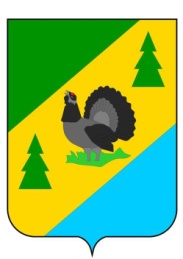 РОССИЙСКАЯ ФЕДЕРАЦИЯИРКУТСКАЯ ОБЛАСТЬАЛЗАМАЙСКОЕ МУНИЦИПАЛЬНОЕ ОБРАЗОВАНИЕАДМИНИСТРАЦИЯПОСТАНОВЛЕНИЕ № 95г. Алзамайот 10 мая 2023 г.О введении на территорииАлзамайского муниципального образованияособого   противопожарного режима        В связи с наступлением периода особой пожарной опасности, связанного с прогнозом неблагоприятных метеорологических явлений и возникающей угрозой населенному пункту и объектам экономики, в целях обеспечения безопасности жизнедеятельности населения Алзамайского муниципального образования, в соответствии со статьёй 30 Федерального закона от 21 декабря 1994 года № 69-ФЗ «О пожарной безопасности», статьёй 20 Закона Иркутской области от 7 октября 2008 года № 78-оз «О пожарной безопасности в Иркутской области», на основании постановления Правительства Иркутской области  от 26 апреля 2023 года № 361-пп «Об установлении на территории Иркутской области особого противопожарного режима»,  руководствуясь статьёй 47 Устава Алзамайского муниципального образования, 	ПОСТАНОВЛЯЮ:          1. Ввести на территории Алзамайского муниципального образования с 11 мая 2023 года до 18 июня 2023 года особый противопожарный режим.         2. Сформировать межведомственный оперативный штаб по профилактике и организации тушения пожаров согласно приложению к настоящему постановлению.         3. На период действия особого противопожарного режима установить дополнительные требования пожарной безопасности, включающие в себя: - запрет на посещение гражданами лесов прилегающих к границам Алзамайского муниципального образования при наступлении III класса и выше пожарной опасности в лесах по условиям погоды.          - запрет на территории Алзамайского муниципального образования на разведение костров и выжигание сухой растительности, сжигание мусора, приготовление пищи на открытом огне, углях, в том числе с использованием устройств и сооружений для приготовления пищи на углях. - обеспечение готовности пунктов временного размещения людей, готовности техники для эвакуации населения в случае возникновения чрезвычайной ситуации; -  информирование населения о действии на территории Алзамайского муниципального образования особого противопожарного режима, требованиях пожарной безопасности и оперативной обстановке, связанной с прохождением пожароопасного сезона. - принятие мер по локализации очагов горения сухой растительности и спасению людей и имущества до прибытия подразделений Государственной противопожарной службы МЧС России. - принятие мер, направленных на осуществление отключения электроэнергии при наличии оснований, установленных законодательством, в период усиления ветра и при поступлении информации об усилении ветра свыше 15 м/с, с проведением заблаговременного оповещения населения.-  обеспечить в установленном порядке контроль за исполнением правил осуществления деятельности регионального оператора по обращению с твердыми коммунальными отходами, в том числе в части реализации мер по недопущению захламления территории в зоне деятельности регионального оператора.           4. Рекомендовать врио начальника отдела полиции г. Алзамай Довгаль А.В. ограничить въезд и пребывание граждан города в лесной зоне, обеспечить усиление охраны общественного порядка.          5. Рекомендовать руководителям организаций всех форм собственности:-   усилить охрану объектов с наличием легко воспламеняемых веществ и материалов;- запретить разведение костров и сжигание мусора на территории организаций города.-  провести дополнительные работы по очистке территорий от горючих материалов, сухой травы, промышленного и бытового мусора;- провести мероприятия по устройству минерализованных защитных полос вокруг объектов;- обеспечить готовность подразделений ведомственной, частной, добровольной пожарной охраны организаций.- обеспечить объекты источниками наружного противопожарного водоснабжения и                 средствами пожаротушения.         6. Директору МКУК ДК «Сибиряк» Пономоренко С.С. активизировать работу по информированию населения через средства массовой информации, информационного табло, о складывающейся обстановке с лесными пожарами и соблюдению правил пожарной безопасности.         7. Опубликовать настоящее постановление на сайте Алзамайского муниципального образования www.alzamai.ru.           8. Контроль за исполнением данного постановления на территории Алзамайского муниципального образования оставляю за собой.9.  Постановление вступает в силу со дня подписания.Глава Алзамайскогомуниципального образования                                                                           А.В. Лебедев                                                                                                              Приложение к постановлению                         администрации Алзамайского муниципального образования                                                                      от 10.05.2023г. № 95 Состав межведомственного оперативного штаба по профилактике и организации тушения пожаров на территории Алзамайского муниципального образованияПредседатель штаба:Лебедев А.В., глава администрации Алзамайского муниципального образованияЗаместитель председателя штаба:Путов А.В., заместитель главы администрации Алзамайского муниципального образования Члены штаба:- Ширгазин Д.С., директор МКУ «ЦКО».- Пономаренко С.С., директор МКУК ДК «Сибиряк»- Коняев В.М., директор ООО «ХОРС».- Довгаль А.В., врио начальника Алзамайского отделения полиции;- Бондарь В.Н., начальник ПЧ № 145 ОГКУ «Противопожарная служба Иркутской области»;- Тильман Ю.А., начальник Алзамайского ЭСУ Нижнеудинских электросетей филиала   «ОГЭУП Облкоммунэнерго»;- Костенко Т.Ю., заведующая ОГБУЗ  «Алзамайская городская больница»- Герасимов И.С., начальник отдела по Алзамайскому участковому лесничеству;Глава Алзамайскогомуниципального образования                                                                                  А.В. Лебедев                         